SMERNICA č. 001/2020 URČENIE VÝŠKY MESAČNÉHO príspevku na čiastočnú úhradu 
nákladov (školné) spojených so štúdiom v Súkromnej základnej umeleckej škole Vlada Urbana. Čl. 1
VÝŠKA POVINNÉHO MESAČNÉHO PRÍSPEVKUNa základe rozhodnutia zriaďovateľa Súkromnej ZUŠ Vlada Urbana je výška povinného mesačného príspevku na čiastočnú úhradu výdavkov na štúdium v SZUŠ Vlada Urbana podľa jednotlivých foriem štúdia nasledovná:* zníženie sumy povinného mesačného príspevku na čiastočnú úhradu výdavkov na štúdium sa vzťahuje na tretie a každé ďalšie dieťa v rámci jednej rodiny. Zníženie sa uplatňuje pre prípravné štúdium a na 1. a 2. stupni základného štúdia. ** podľa § 7a ods. 5 zákona č. 597/2003 Z. z. o financovaní základných škôl, stredných škôl a školských zariadení v znení neskorších predpisovČl. 2                                                       ODPUSTENIE ŠKOLNÉHOZriaďovateľ základnej umeleckej školy môže rozhodnúť o znížení, alebo odpustení príspevku na  čiastočnú úhradu nákladov spojených so štúdiom v ZUŠ (Zákon č. 245/2008 Z. z.,
§49, ods. (5))  ak plnoletý žiak, alebo zákonný zástupca o to písomne požiada a predloží doklad o tom, že je poberateľom dávky v hmotnej núdzi a príspevkov k dávke v hmotnej núdzi podľa osobitného predpisu. Čl. 3                                                                     ÚČINNOSŤTáto smernica nadobúda účinnosť dňom 1. septembra 2020.                                                                                                Príloha k smernici č. 001/2020Podmienky uhrádzania príspevku na čiastočnú úhradu nákladov (školné) spojených so štúdiom 
v Súkromnej základnej umeleckej škole Vlada Urbana. Príspevok je určený na zabezpečenie prevádzkových nákladov Súkromnej základnej umeleckej školy Vlada Urbana.Štúdium na Súkromnej základnej umeleckej škole Vlada Urbana (ďalej len „Súkromná ZUŠ Vlada Urbana“) je spoplatnené a zákonný zástupca neplnoletého žiaka alebo plnoletý žiak prispieva čiastočne na úhradu nákladov spojených so štúdiom (ďalej „školné“). Škola určuje výšku školného podľa vývoja skutočných nákladov a v súlade so zmenou ekonomických podmienok. Zákonný zástupca neplnoletého žiaka alebo plnoletý žiak, ktorý bol prijatý na štúdium na Súkromnú ZUŠ Vlada Urbana je povinný: a) uhrádzať školné v stanovenom termíne, podľa školou stanoveného splátkového kalendára, b) oznámiť škole bez zbytočného odkladu neprítomnosť žiaka na vyučovaníŠkolné je možné uhrádzať:a) internet bankingom, alebo b) vložením finančných prostriedkov na účet školy v banke, aleboc) poštovým poukazom na účet RI, ktorý si vyzdvihnete na pošte a vyplníte požadované           údaje      ÚČET Súkromnej ZUŠ Vlada Urbana:      Banka: Tatra banka, a.s.   Číslo účtu: 262 272 25 17/1100     	IBAN: SK74 1100 0000 0026 2272 2517      Variabilný symbol (VS): viď variabilný symbol pridelený vášmu dieťaťu!         Špecifický symbol (ŠS): je uvedený pri obdobiach, za ktoré uhrádzate školnéSystém evidencie žiakov školy IZUŠ generuje jedinečný variabilný symbol pre každého žiaka a odbor zvlášť!!! Pre správne spárovanie platieb školného je NUTNÉ !, aby ste vždy pri platbe školného uvádzali tento variabilný symbol (osobné číslo žiaka v danom študijnom odbore)!
Úhrada školného cez trvalý príkaz nie je možná. Ak máte zriadené trvalé príkazy z minulého školského roka, žiadame vás, aby ste si ich zrušili! 
Školné sa uhrádza ako paušálny poplatok za obdobie jedného školského roka.
Preferovaným časovým obdobím úhrady školného je dvojmesačné obdobie. Plnoletý žiak školy, resp. zákonný zástupca žiaka môže vykonať úhradu aj formou polročnej alebo celoročnej splátky naraz. Vo výnimočných prípadoch škola akceptuje aj platbu školného po jednom mesiaci.Časové obdobia úhrad školného:termíny dvojmesačných splátok:  termíny polročných splátok:termín celoročnej splátky: termíny jednomesačných splátok:Sumu školného za žiaka oznámi poverený pracovník sekretariátu plnoletému žiakovi školy, resp. zákonnému zástupcovi žiaka na začiatku školského roka spravidla e-mailom. Výška príspevku na čiastočnú úhradu nákladov spojených so štúdiom (školné) je k dispozícii k nahliadnutiu na informačných tabuliach vo vstupných priestoroch školy a na webovom sídle školy.Zriaďovateľ základnej umeleckej školy môže rozhodnúť o znížení, alebo odpustení príspevku na čiastočnú úhradu nákladov spojených so štúdiom v ZUŠ (§ 49, ods. 5 zákona 
č. 245/2008Z. z.) ak plnoletý žiak, alebo zákonný zástupca o to písomne požiada a predloží doklad o tom, že je poberateľom dávky v hmotnej núdzi a príspevkov k dávke v hmotnej núdzi podľa osobitného predpisu.Z iných ako vyššie uvedenÉho dôvodU sa školné neodpúšťa!Uhradené školné sa nevráti, ak:a)   sa žiak bez vážnych dôvodov nezúčastňuje na vyučovaní,		b)   riaditeľ školy rozhodol o vylúčení žiaka zo štúdia. 	Kontrolu úhrady školného za žiaka vykonáva poverený pracovník sekretariátu školy. V prípade, že škola ku dňu kontroly platbu za žiaka neeviduje, bude zákonný zástupca žiaka / plnoletý žiak vyzvaný uhradiť školné bezodkladne a platbu preukázať na sekretariáte školy do 3 dní od vyzvania. Pri nesplnení tejto povinnosti bude vedenie školy postupovať v zmysle bodu 13 c) týchto platobných podmienok. Vzdelávanie žiaka môže byť predčasne ukončené, ak:o to plnoletý žiak, resp. zákonný zástupca žiaka písomne požiada,žiak poruší školský poriadok,plnoletý žiak, resp. zákonný zástupca žiaka neplatí školné v zmysle platobných podmienok určených zriaďovateľom školyZa štátne sviatky, školské prázdniny a akcie organizované základnou umeleckou školou sa hodiny nenahrádzajú.PRÍKLAD úhrady školného: 
Meno žiaka: Zuzana
PRIEZVISKO žiaka: LAUKOVÁ
VARIABILNÝ SYMBOL (VS): 156228 (prideľuje IZUŠ – osobné číslo žiaka)
ŠPECIFICkÝ SYMBOL (ŠS): určuje, za aké obdobie uhrádzate školné; 
je popísaný v  systéme úhrad školného (bod 7), napr. 109110 (platba za september a október)V Košiciach, 27. augusta 2020                                               

Ing. Vladimír Urban, v. r.                                                               Mgr. art. Andrea Pitoňáková, v. r.
          zriaďovateľ                                                                                            riaditeľkaSúkromná základná umelecká škola Vlada UrbanaStarozagorská 10040 23 Košice – sídlisko KVPmesačný príspevok v EUR pre žiakov, ktorí odovzdali škole Čestné vyhlásenie pre zber údajov ** mesačný príspevok v EUR pre žiakov, ktorí odovzdali škole Čestné vyhlásenie pre zber údajov ** mesačný príspevok v EUR pre žiakov, ktorí odovzdali škole Čestné vyhlásenie pre zber údajov ** mesačný príspevok v EUR pre žiakov, ktorí odovzdali škole Čestné vyhlásenie pre zber údajov ** mesačný príspevok v EUR pre žiakov, ktorí odovzdali škole Čestné vyhlásenie pre zber údajov ** mesačný príspevok v EUR pre žiakov, ktorí odovzdali škole Čestné vyhlásenie pre zber údajov ** mesačný príspevok v EUR pre žiakov, ktorí neodovzdali škole Čestné vyhlásenie pre zber 
údajov**mesačný príspevok v EUR pre žiakov, ktorí neodovzdali škole Čestné vyhlásenie pre zber 
údajov**mesačný príspevok v EUR pre žiakov, ktorí neodovzdali škole Čestné vyhlásenie pre zber 
údajov**študijný odborštudijný odborštudijný odborštudijný odborštudijný odborštudijný odborštudijný odborštudijný odborštudijný odborTANEČNÝTANEČNÝHUDOBNÝHUDOBNÝVÝTVARNÝVÝTVARNÝTANEČNÝHUDOBNÝVÝTVARNÝPLNÁ SUMAZNŹENÁ  O 20%    *PLNÁ SUMAZNŹENÁ O 20%    *PLNÁ SUMAZNŹENÁ O 20%   *PLNÁ SUMAPLNÁ SUMAPLNÁ SUMAprípravné štúdium27 2127212721373737základné štúdium / 1. stupeň(ročníky 1 až 8)37 3032 263226474242základné štúdium / 2. stupeň 
1. a 2. ročník373027213226473742základné štúdium / 2. stupeň 
3. a 4. ročník322627213226423742štúdium pre dospelých 
do 25 rokov / ročníky 1 až 442 42 42424242525252štúdium pre dospelých 
nad 25 rokov / ročníky 1 až 4808080808080xxxnepovinný nástroj (nástroj alebo spev)xx2121xxx31xsplátkaobdobiešpecifický symbol (ŠS)uhradiť do:prváseptember a október 10911015. októbradruhánovember a december 11111215.novembratretiajanuár a február 10120215.januáraštvrtámarec a apríl 20320415.marcapiatamáj  a jún 20520615.májasplátkaobdobiešpecifický symbol (ŠS)uhradiť do:prváseptember  -  január 10015.októbradruháfebruár  – jún 20015.marcasplátkaobdobiešpecifický symbol (ŠS)uhradiť do:jednorázováseptember   -  jún 30015.októbrasplátkaobdobiešpecifický symbol (ŠS)uhradiť do:prváseptember 10915. októbradruháoktóber 11015. októbratretianovember 11115. novembraštvrtádecember 11215. decembrapiatajanuár 10115. januárašiestafebruár 20215. februárasiedmamarec 20315. marcaôsmaapríl 20415. apríladeviatamáj 20515.  májadesiatajún 20615. júna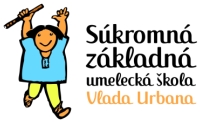 